French 1 & 2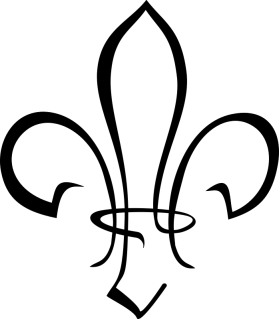 *All upcoming assignments, quizzes, projects, tests and events will be visible on my website under “Calendar”DescriptionThis class will include lesson plans of all nature, including:  textbook, online resources, note taking, hands-on activities, group collaboration, and interactive exercises to develop skills and knowledge in, but not limited to, these areas: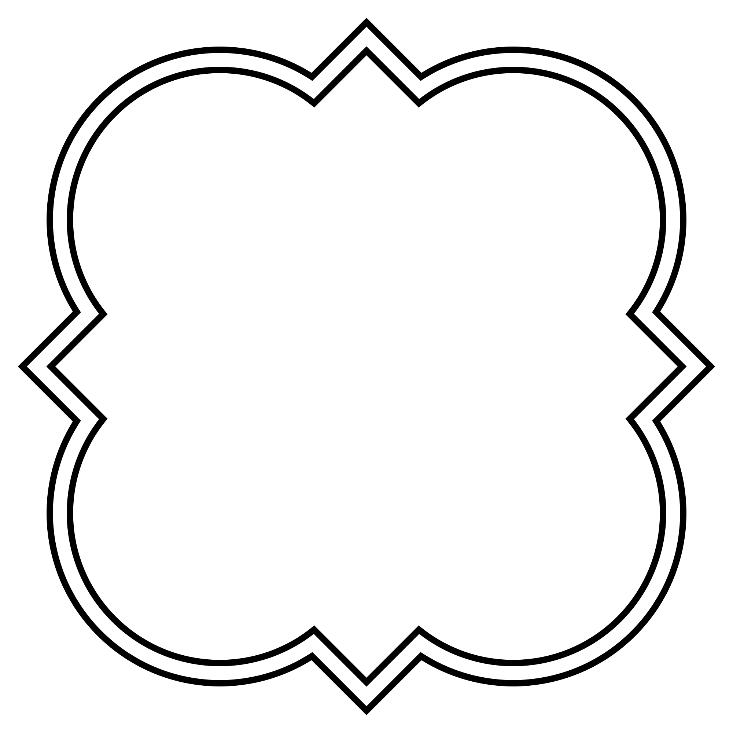 Reading, writing and understanding Parisian FrenchPracticing basic communication and implementing conversations in French Culture and history of French-speaking countriesRequired Materials                                             Pocket folder with brads or small binder  Notebook paper (French Dictionary and Verb guidebook suggested, but not required)		                  Textbook                                                                              Textbook:  Bien Dit Workbook:  Bien Dit                   Worksheets and various online sources, which will be provided         Test and Quiz Make-up  There will be no make-up quizzes.  Quizzes that are missed will be marked with the same grade that is earned on the Chapter Test.  Make-up tests must be prescheduled with me, usually during my office hours.  Students are granted an opportunity of ONE retest per nine weeks; however, they are encouraged to take all graded tests home to redo missed questions.  I will award half-credit back on any corrected test question that is returned the next day.  This is a great opportunity to improve test scores.Extra Credit  There will be several extra credit possibilities in each quarter for students to utilize.  Students that repeatedly fail to turn in assignments will not be given additional opportunities in order to bring grades up.  Turn in all assignments when they are due!100-90 A; 89-80 B; 79-70 C; 69-60 D; 59-0 FClassroom Rules and Procedures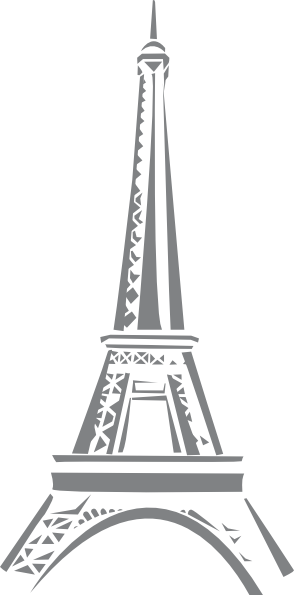 The rules in my classroom are simple:Come to class on time, prepared to workBe on task, always giving your best effortRespect your teacher and your fellow students at all timesNo food or drink allowed in my classroom without permissionCell phones are to be put into lockers at the beginning of class, unless otherwise given permission                  If these rules are followed, the rest is simple!  As always, please abide by rules in the Student Code of Conduct.Consequences First Offense:  	Verbal warningSecond Offense:  Student must complete a discipline assignment or action given/chosen by me.  If student chooses not to complete this assignment or action, it will count against them as a ZERO for an assignment grade.Third Offense:  	Phone call to student’s parent/guardianFourth Offense:  Referral to Dean’s officeBathroom Passes As always, it is preferred that students utilize time in between classes for restroom purposes, but I will grant each student time during the LAST 10 MINUTES OF CLASS ONLY.  Due to new safety guidelines, all doors must be locked at all times, which creates a problem when students are constantly leaving for the restroom.  However, 3 emergency bathroom passes will be given to each student per each quarter, which will allow the student to leave during the lesson, only if they present one of these passes.  Students may turn any unused passes in at the end of each quarter for extra credit points.  Only one person will be permitted to leave at a time.TardiesIn accordance with the rules of the Student Handbook, each student is permitted two tardies before receiving a referral.  However, 	students will be allowed to use one of their emergency bathroom passes to avoid a referral. This means each student is given five (two 	permitted tardies, 3 bathroom passes) chances to be tardy before they are given a referral.  It is imperative that students come to class on 	time, as doors are locked, and we must stop the lesson to let them in.  As with any foreign language class, it is difficult to catch up when part 	of the lesson is missed, so it is necessary to arrive on time.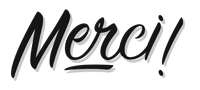 Syllabus AgreementI have read and understand the contents of the syllabus AND the student handbook.  I further agree to adhere to the rules and policies described therein._______________________________________    _________________________________________Student Name: Printed, Signature	_____________________________________________Parent/Guardian Signature__________________________________Parent/Guardian Contact Number__________________________________Parent/Guardian EmailPlease check one option:______ I have internet access at home.______ I do not have internet access at home.Movie Agreement_____ I allow my child _____ I DO NOT allow my childto watch PG/PG13 movies in French for the 2019-2020 academic school year.  I understand that all movies shown will supplement the material being taught.__________________________________________________________________ Parent/Guardian SignatureInstructorWebsiteEmailLocation & HoursMrs. Hannalindsayhanna.weebly.comHannal@santarosa.k12.fl.usRoom 971; Office hours: Tues & Thurs  8 am or by appointment